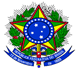 Anexo VI – MODELO DE ATESTADO DO NIPEEDITAL 37/2018 ATESTADO                    	O Núcleo Institucional de Pesquisa e Extensão (NIPE) do Campus Poços de Caldas, representado pelo(a) servidor(a) ______________________________________________________________________________________ , SIAPE _______________ , cargo _______________________________________________, atesta, para os devidos fins, que o(a) servidor(a) ________________________________________________, SIAPE _____________________ , cargo _____________________________________________ ,lotado neste mesmo campus, proponente do projeto __________________________________________________________________________________________________________________________________________________________________________ no edital 37/2018, não possui, junto ao referido campus, pendência de nenhuma natureza em atividades de Pesquisa e Extensão.  Poços de Caldas, ________ de _________________ de 20____. __________________________________________Nome do(a) Servidor(a)Cargo/função e SIAPE/carimboRepresentante/coordenador do NIPE